December 6, 2020 			Pastor Mike Sweigard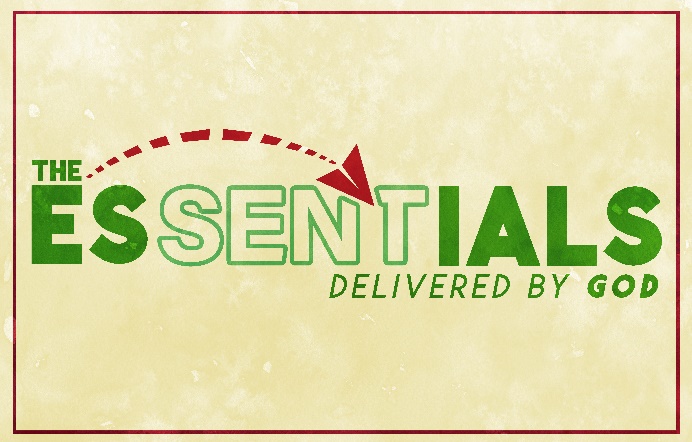 “When God Sent Love”    “The Word became flesh and made His dwelling among us. We have seen His glory, the glory of the one and only son, who came from the Father, full of grace and truth.”
John 1:14 (NIV)When God sent Love, God sent Love __________________.“But when the set time had fully come, God sent His Son, born of a woman, born under the law, to redeem those under the law, that we might receive adoption to sonship.” Galatians 4:4 

“You see, at just the right time, when we were still powerless, Christ died for the ungodly. Very rarely will anyone die for a righteous person, though for a good person someone might possibly dare to die. But God demonstrates His own love for us in this: While we were still sinners, Christ died for us.” 
Romans 5:6-8
“In those days a decree went out from Caesar Augustus that all the world should be registered.” Luke 2:1When God sent Love, God sent Love into 
________________ places.“And she gave birth to her firstborn son and wrapped Him in swaddling cloths and laid Him in a manger, because there was no place for them in the inn.” Luke 2:7 3. When God sent Love, God sent                    .“Love never fails. But where there are prophecies, they will cease; where there are tongues, they will be stilled; where there is knowledge, it will pass away.” 1 Corinthians 13:8 4. When God sent Love, God sent an __________. “For God so loved the world that He gave His one and only Son, that whoever believes in Him shall not perish but have eternal life. For God did not send His Son into the world to condemn the world, but to save the world through Him.” John 3:16-17 December 13: “When God Sent Joy”